Label the correct routine to the images. Then can you translate each routine into English?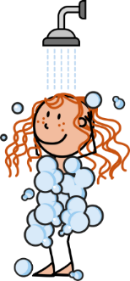 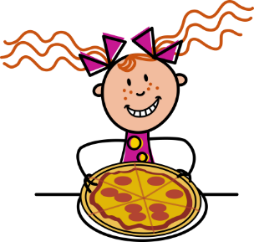 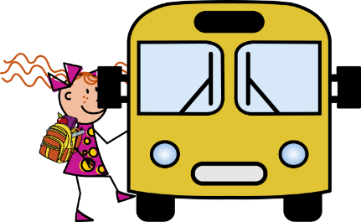 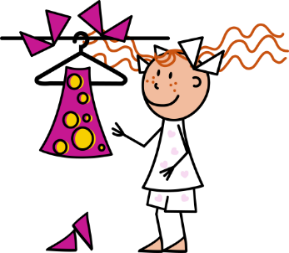 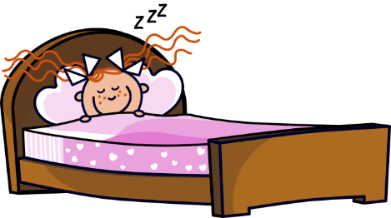 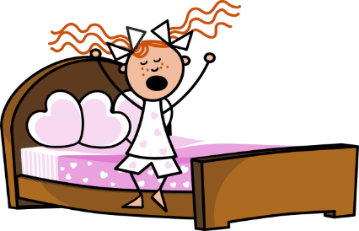 Challenge: Can you describe your morning routine in French?